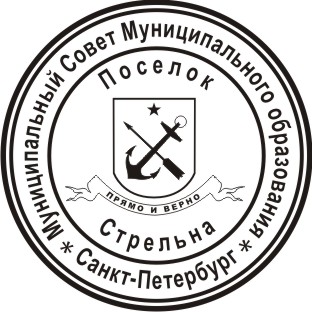 МЕСТНАЯ АДМИНИСТРАЦИЯМУНИЦИПАЛЬНОГО ОБРАЗОВАНИЯ ПОСЕЛОК СТРЕЛЬНАПОСТАНОВЛЕНИЕО внесении изменений в ведомственные целевые программы, непрограммные направления деятельности на 2020 год  В соответствии с Положением «О бюджетном процессе в Муниципальном образовании поселок Стрельна», утвержденным решением Муниципального Совета Муниципального образования поселок Стрельна от 19.03.2015 №10ПОСТАНОВЛЯЮ:Внести изменения в ведомственную целевую программу «Организация и проведение местных и участие в организации и проведении городских праздничных и иных зрелищных мероприятий», утвержденную постановлением Местной администрации Муниципального образования поселок Стрельна от 24.10.2019 №103 с изменениями, внесенными постановлением Местной администрации Муниципального образования поселок Стрельна от 10.12.2019 №119, от 20.01.2020 №10:В паспорте ведомственной целевой программы «Организация и проведение местных и участие в организации и проведении городских праздничных и иных зрелищных мероприятий» объем финансирования изложить в редакции: «5055,0».В перечне программных мероприятий ведомственной целевой программы «Организация и проведение местных и участие в организации и проведении городских праздничных и иных зрелищных мероприятий»: пункт 7 столбец 6 изложить в редакции: «295,0».Внести изменения в ведомственную целевую программу «Организация и проведение досуговых мероприятий для детей, подростков и молодежи Муниципального образования поселок Стрельна», утвержденную постановлением Местной администрации Муниципального образования поселок Стрельна от 24.10.2019 №103 с изменениями, внесенными постановлением Местной администрации Муниципального образования поселок Стрельна от 10.12.2019 №119, от 20.01.2020 №10; от 20.02.2020 №22: В паспорте ведомственной целевой программы «Организация и проведение досуговых мероприятий для детей, подростков и молодежи Муниципального образования поселок Стрельна» объем финансирования изложить в редакции: «3046,0».В перечне программных мероприятий ведомственной целевой программы «Организация и проведение досуговых мероприятий для детей, подростков и молодежи Муниципального образования поселок Стрельна» пункт 6 исключить.Внести изменения в ведомственную целевую программу «Организация и проведение мероприятий по военно-патриотическому воспитанию молодежи Муниципального образования поселок Стрельна», утвержденную постановлением Местной администрации Муниципального образования поселок Стрельна от 24.10.2019 №103 с изменениями, внесенными постановлением Местной администрации Муниципального образования поселок Стрельна от 10.12.2019 №119, от 20.01.2020 №10; от 20.02.2020 №22:В паспорте ведомственной целевой программы «Организация и проведение мероприятий по военно-патриотическому воспитанию молодежи Муниципального образования поселок Стрельна» объем финансирования изложить в редакции: «400,0».В перечне программных мероприятий ведомственной целевой программы «Организация и проведение мероприятий по военно-патриотическому воспитанию молодежи Муниципального образования поселок Стрельна»пункт 1 столбец 6 изложить в редакции: «25,0»;пункт 2 столбец 6 изложить в редакции: «35,0»;пункт 3 исключить;пункт 4 столбец 6 изложить в редакции: «30,0»;пункт 5 столбец 6 изложить в редакции: «50,0»;пункт 6 столбец 6 изложить в редакции: «60,0»;пункт 7 исключить;Внести изменения в непрограммное направление деятельности «Опубликование муниципальных правовых актов, доведение до сведения жителей муниципального образования официальной информации о социально-экономическом и культурном развитии муниципального образования, о развитии его общественной инфраструктуры и иной официальной информации», утвержденное постановлением Местной администрации Муниципального образования поселок Стрельна от 24.10.2019 №103: пункт 1 столбец 5 изложить в редакции: «479,4»Внести изменения в ведомственную целевую программу «Благоустройство территории муниципального образования», утвержденную постановлением Местной администрации Муниципального образования поселок Стрельна от 24.10.2019 №103 с изменениями, внесенными постановлением Местной администрации Муниципального образования поселок Стрельна от 10.12.2019 №119, от 20.01.2020 №10, от 20.02.2020 №22, от 26.03.2020 №33, от 24.04.2020 №42: В перечне программных мероприятий ВЦП ««Благоустройство территории муниципального образования»:  подпункт 2.1. столбец 4 изложить в редакции: «2688,1», столбец 6 изложить в редакции: «3835,7»;подпункт 2.2. столбец 6 изложить в редакции: «128,0»;подпункт 2.4. столбец 6 изложить в редакции «60,0»;подпункт 3.2. столбец 6 изложить в редакции: «1047,6»;подпункт 4.2.1 столбец 6 изложить в редакции: «897,1»;подпункт 4.2.4 столбец 6 изложить в редакции: «734,0».Перечень программных мероприятий дополнить:подпунктом 3.3. следующего содержания: «столбец 2 изложить в редакции: «Изготовление сметной документации», столбец 3 изложить в редакции: «услуга», столбец 4 изложить в редакции: «1», столбец 5 изложить в редакции: «II-IV квартал», столбец 6 изложить в редакции: «10,5», столбец 7 изложить в редакции: «Отдел благоустройства Местной администрации Муниципального образования поселок Стрельна»»;подпунктом 3.4. следующего содержания: «столбец 2 изложить в редакции: «Ремонт основания детской площадки», столбец 3 изложить в редакции: «м2», столбец 4 изложить в редакции: «266», столбец 5 изложить в редакции: «II-IV квартал», столбец 6 изложить в редакции: «1049,0», столбец 7 изложить в редакции: «Отдел благоустройства Местной администрации Муниципального образования поселок Стрельна»». В Адресной программе выполнения работ по содержанию внутриквартальных территорий в части обеспечения ремонта покрытий, расположенных на внутриквартальных территориях, и проведения санитарных рубок (в том числе удаление аварийных, больных деревьев и кустарников) на территориях, не относящихся к территориям зеленых насаждений в соответствии с законом Санкт-Петербурга:пункт 1 столбец 4 изложить в редакции: «2688,1», столбец 5 изложить в редакции: «3835,7»;подпункт 1.8. столбец 4 изложить в редакции: «227,0», столбец 5 изложить в редакции: «487,7»;подпункт 1.9. столбец 4 изложить в редакции: «24», столбец 5 изложить в редакции: «201,6»;подпункт 1.11. столбец 4 изложить в редакции: «279,5», столбец 5 изложить в редакции: «271,5»;подпункт 1.12. столбец 5 изложить в редакции: «477,1»;подпункт 1.13. столбец 5 изложить в редакции: «44,1»;пункт 2 столбец 5 изложить в редакции: «128,0»;подпункт пункт 2.1. столбец 5 изложить в редакции: «128,0»;пункт 4 столбец 5 изложить в редакции: «60,0»;подпункт 4.1 столбец 5 изложить в редакции: «60,0»; В Адресной программе выполнения работ по размещению, содержанию спортивных, детских площадок, включая ремонт расположенных на них элементов благоустройства, на внутриквартальных территориях   пункт 2 столбец 5 изложить в редакции: «1047,6»;подпункт 2.1. столбец 5 изложить в редакции: «505,1»;подпункт 2.2. столбец 5 изложить в редакции: «542,5»;Адресную программу дополнить:пунктом 3 следующего содержания: «столбец 2» изложить в редакции: «Изготовление сметной документации», столбец 3 изложить в редакции: «услуга», столбец 4 изложить в редакции: «1», столбец 5 изложить в редакции: «10,5»;подпунктом 3.1. следующего содержания: «столбец 2» изложить в редакции: «устройство наливного покрытия основания детской площадки по адресу: ул. Боровая, д.45», столбец 3 изложить в редакции: «услуга», столбец 4 изложить в редакции: «1», столбец 5 изложить в редакции: «10,5»;пунктом 4 следующего содержания: «столбец 2» изложить в редакции: «Ремонт основания детской площадки», столбец 3 изложить в редакции: «м2», столбец 4 изложить в редакции: «266», столбец 5 изложить в редакции: «1049,0»;подпунктом 4.1. следующего содержания: «столбец 2» изложить в редакции: «Боровая ул. д. 45», столбец 3 изложить в редакции: «м2», столбец 4 изложить в редакции: «266», столбец 5 изложить в редакции: «1049,0». В Адресной программе выполнения работ по размещению, содержанию, включая ремонт, ограждений декоративных, ограждений газонных, полусфер, надолбов, приствольных решеток, устройств для вертикального озеленения и цветочного оформления, навесов, беседок, уличной мебели, урн, элементов озеленения, информационных щитов и стендов, размещению планировочного устройства, за исключением велосипедных дорожек; размещению покрытий, в том числе предназначенных для кратковременного и длительного хранения индивидуального автотранспорта, на внутриквартальных территориях:	пункт 2.1. столбец 5 изложить в редакции: «897,1»;	пункт 2.4. столбец 5 изложить в редакции: «734,0».	Адресную программу дополнить:подпунктом 2.3.2. следующего содержания «столбец 2 изложить в редакции «Львовская ул., д.19 корп. 2», столбец 3 изложить в редакции: «штука», столбец 4 изложить в редакции: «3»»;подпунктом 2.3.3. следующего содержания «столбец 2 изложить в редакции «Кропоткинская,д.2 (у контейнерной площадки)», столбец 3 изложить в редакции: «штука», столбец 4 изложить в редакции: «15»»;подпунктом 2.3.4. следующего содержания «столбец 2 изложить в редакции «Санкт- Петербургское шоссе, д.86», столбец 3 изложить в редакции: «штука», столбец 4 изложить в редакции: «9»».Настоящее постановление разместить на официальном сайте Муниципального образования поселок Стрельна в информационно-телекоммуникационной сети «Интернет» в течение 10 календарных дней со дня его принятия.Контроль за исполнением настоящего постановления оставляю за собой.Настоящее постановление вступает в силу с момента его принятия.Глава местной администрации				И.А. Климачева19 мая 2020 годапоселок Стрельна№ 47